GEOPÁTRAČ č.1 – Vyhodnotenie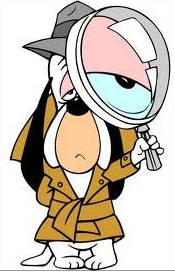 Do prvého kola školskej geografickej súťaže sa zapojilo a získať jednotku z geografie chcelo 15 žiakov 5. – 9.ročníka . Najviac žiakov sa zapojilo zo 6.A triedy ( 5) ,  5.A triedy ( 3 ) a 8.A triedy ( 3 ).Aké mali byť správne odpovede? Kto získal jednotku? Úloha č.1: Krstné meno jedného známeho moreplavca je Abel a je po ňom pomenovaný jeden ostrov v blízkosti Austrálie. Aké je jeho priezvisko?Odpoveď:  TASMANNajčastejšou chybou v tejto úlohe bolo, že ste neuviedli iba jeho priezvisko. Otázka bola jasná a taktiež ostrov sa volá Tasmanov ostrov, a nemá žiadne iné mená. Otázku s porozumením prečítalo a správnu odpoveď uviedlo 12 zapojených žiakov.Úloha č.2:  V tejto úlohe ste na základe pozretého videa mali zodpovedať na dané otázky. Niekto videl i čo tam nebolo, no a niekto z Vás si zase niečo nevšimol. Správna odpoveď na prvú otázku mala byť nie, pretože za 3 roky navštívil 60 krajín a nie 40. Že cestoval po púšti ste si všimli všetci správne, že nestretol kenguru tiež. Dvaja ste si nevšimli psí záprah a všetci ste videli Macchu Picchu.Odpoveď:  NIE – ÁNO – NIE – ÁNO – ÁNOÚloha č.3: Ktorý ázijský ostrov je na obrázku? Napíšte obidva názvy.Odpoveď:  Sulawesi / CelebesVeľké Sundy , ktoré ste často uvádzali sú súostrovie a Indonézia zase štát. Táto otázka bola jedna z tých, kde ste robili najviac chýb.Úloha č.4: O koľko rokov pri súčasnej rýchlosti odlesňovania prídeme o Amazonský dažďový prales?Odpoveď:  40Odpoveď ste mali nájsť v článku, ktorý bolo potrebné pozorne prečítať. Pozorne čítalo 14 z Vás, super Úloha č.5: Mnoho štátov má na svojej vlajke hviezdičky. Napíšte aspoň 10 takýchto štátov a ku každému pripíšte, o koľko hviezdičiek ide.Odpoveď:  Tu nezáležalo, aké krajiny ste napísali, dôležité bolo iba, aby mali aspoň 1 hviezdičku na vlajke. Hľadali ste celkom úspešne, akurát v jednom prípade bol ako štát uvedená Európa. Tak pozor, Európa je svetadiel, a Európska únia zoskupenie štátov, nie samostatný štát.JEDNOTKU ZÍSKALI: 		Radovan Dobák – 9.A				Dávid Štefan – 8.A				Adam Štefan – 6.A				Damián Vaško – 6.AKeďže v prvej otázke 2.úlohy došlo k nesprávnemu pochopeniu otázky nejednoznačným zadaním otázky, tak tí, ktorých delila od jednotky len táto jediná „nesprávna“ odpoveď Áno namiesto Nie, získavajú jednotku tiež, a sú to: Vanessa Lejková –6.A, Kristián Lejko – 9.AČo sa týka posledných 2 názorových otázok:  Geopátrač sa páčil každému z Vás , a do ďalšieho kola sa väčšina z Vás zapojí . . Tak POZOR!!! 